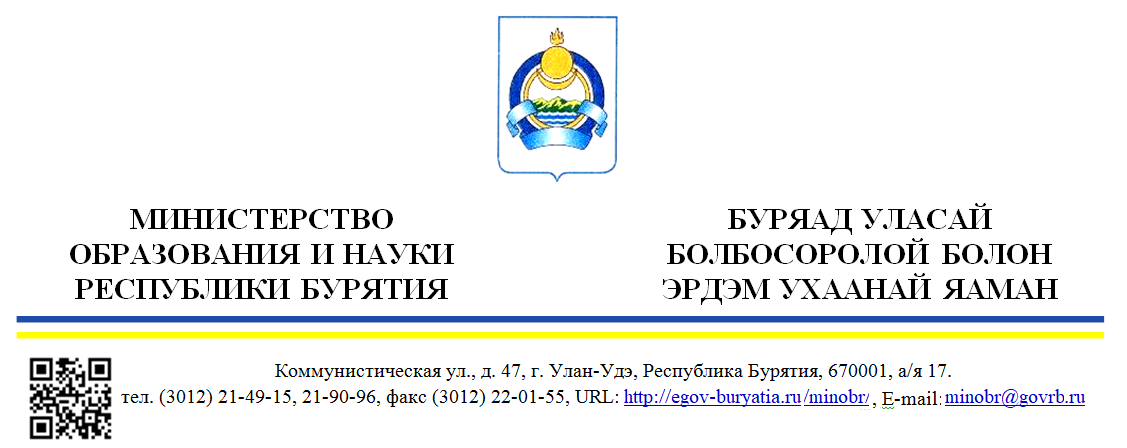 Уважаемые  руководители!Министерство образования и науки Республики Бурятия  сообщает, что Федеральная служба по надзору в сфере образования и науки начала новую серию онлайн-консультаций по подготовке к ЕГЭ «На все 100!» от разработчиков экзаменационных материалов из ФГБУ «Федеральный  институт педагогических измерений»(ФИПИ). 5 октября состоялась консультация по химии, 6 октября по истории.Видеозаписи консультаций доступны на страницах Рособрнадзора:- в социальной сети «ВКонтакте»  https://vk.com/rosobrnadzor?z=video-36510627_456239593%2Fvideos-36510627%2Fpl_-36510627_-2;- на YouTube. https://youtu.be/EE1wh2Zwxgk .Данную информацию необходимо довести до сведения руководителей и педагогов общеобразовательных организаций, выпускников и их родителей (законных представителей).Заместитель министра – председатель Комитета общего и дополнительного образования		 		               В.А. ПоздняковИсп. Малеева Е.В., тел. 21-35-97______________№_____________На №_________от _____________Руководителям органов местного самоуправления, осуществляющим управление в сфере образованияРуководителям государственных образовательных организацийРуководителям органов местного самоуправления, осуществляющим управление в сфере образованияРуководителям государственных образовательных организаций